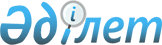 О бюджете поселков, сельских округов Осакаровского района на 2019-2021 годы
					
			С истёкшим сроком
			
			
		
					Решение Осакаровского районного маслихата Карагандинской области от 29 декабря 2018 года № 557. Зарегистрировано Департаментом юстиции Карагандинской области 9 января 2019 года № 5137. Прекращено действие в связи с истечением срока
      В соответствии с Бюджетным кодексом Республики Казахстан от 4 декабря 2008 года, Законом Республики Казахстан "О местном государственном управлении и самоуправлении в Республике Казахстан" от 23 января 2001 года районный маслихат РЕШИЛ:
      1. Утвердить бюджет поселка Осакаровка на 2019-2021 годы согласно приложениям 1, 2, 3, 4, 5 соответственно, в том числе на 2019 год в следующих объемах: 
      1) доходы – 264 180 тысяч тенге, в том числе по: 
      налоговым поступлениям – 58 022 тысяч тенге;
      неналоговым поступлениям – 0 тысяч тенге;
      поступлениям от продажи основного капитала – 0 тысяч тенге;
      поступлениям трансфертов – 206 158 тысяч тенге;
      2) затраты – 277 297 тысяч тенге;
      3) чистое бюджетное кредитование – 0 тысяч тенге, в том числе:
      бюджетные кредиты – 0 тысяч тенге;
      погашение бюджетных кредитов – 0 тысяч тенге;
      4) сальдо по операциям с финансовыми активами – 0 тысяч тенге:
      приобретение финансовых активов – 0 тысяч тенге;
      поступления от продажи финансовых активов государства – 0 тысяч тенге;
      5) дефицит (профицит) бюджета – 0 тысяч тенге;
      6) финансирование дефицита (использование профицита) бюджета – 0 тысяч тенге, в том числе:
      поступление займов – 0 тысяч тенге; 
      погашение займов – 0 тысяч тенге;
      используемые остатки бюджетных средств – 0 тысяч тенге. 
      Сноска. Пункт 1 – в редакции решения Осакаровского районного маслихата Карагандинской области от 19.12.2019 № 766 (вводится в действие с 01.01.2019).


      2. Утвердить бюджет поселка Молодежный на 2019-2021 годы согласно приложениям 6, 7, 8, 9, 10 соответственно, в том числе на 2019 год в следующих объемах: 
      1) доходы – 199 057 тысяч тенге, в том числе по: 
      налоговым поступлениям – 26 865 тысяч тенге;
      неналоговым поступлениям – 0 тысяч тенге;
      поступлениям от продажи основного капитала – 0 тысяч тенге;
      поступлениям трансфертов – 172 192 тысяч тенге;
      2) затраты – 202 100 тысяч тенге:
      3) чистое бюджетное кредитование – 0 тысяч тенге, в том числе:
      бюджетные кредиты – 0 тысяч тенге;
      погашение бюджетных кредитов – 0 тысяч тенге;
      4) сальдо по операциям с финансовыми активами – 0 тысяч тенге:
      приобретение финансовых активов – 0 тысяч тенге;
      поступления от продажи финансовых активов государства – 0 тысяч тенге;
      5) дефицит (профицит) бюджета – минус 3 043 тысяч тенге:
      6) финансирование дефицита (использование профицита) бюджета – 3 043 тысяч тенге, в том числе:
      поступление займов – 0 тысяч тенге; 
      погашение займов – 0 тысяч тенге;
      используемые остатки бюджетных средств – 3 043 тысяч тенге. 
      Сноска. Пункт 2 – в редакции решения Осакаровского районного маслихата Карагандинской области от 25.11.2019 № 756 (вводится в действие с 01.01.2019).


      3. Утвердить бюджет Пионерского сельского округа на 2019-2021 годы согласно приложениям 11, 12, 13, 14 соответственно, в том числе на 2019 год в следующих объемах: 
      1) доходы – 26 365 тысяч тенге, в том числе по: 
      налоговым поступлениям – 7 194 тысяч тенге;
      неналоговым поступлениям – 0 тысяч тенге;
      поступлениям от продажи основного капитала – 0 тысяч тенге;
      поступлениям трансфертов – 19 171 тысяч тенге;
      2) затраты – 27 665 тысяч тенге;
      3) чистое бюджетное кредитование – 0 тысяч тенге, в том числе:
      бюджетные кредиты – 0 тысяч тенге;
      погашение бюджетных кредитов – 0 тысяч тенге;
      4) сальдо по операциям с финансовыми активами – 0 тысяч тенге:
      приобретение финансовых активов – 0 тысяч тенге;
      поступления от продажи финансовых активов государства – 0 тысяч тенге;
      5) дефицит (профицит) бюджета – минус 1 300 тысяч тенге;
      6) финансирование дефицита (использование профицита) бюджета – 1 300 тысяч тенге, в том числе:
      поступление займов – 0 тысяч тенге; 
      погашение займов – 0 тысяч тенге;
      используемые остатки бюджетных средств – 1 300 тысяч тенге.
      Сноска. Пункт 3 – в редакции решения Осакаровского районного маслихата Карагандинской области от 19.12.2019 № 766 (вводится в действие с 01.01.2019).


      4. Утвердить бюджет сельского округа Есиль на 2019-2021 годы согласно приложениям 15, 16, 17, 18 соответственно, в том числе на 2019 год в следующих объемах:
      1) доходы – 21 965 тысяч тенге, в том числе по: 
      налоговым поступлениям – 10 473 тысяч тенге;
      неналоговым поступлениям – 0 тысяч тенге;
      поступлениям от продажи основного капитала – 0 тысяч тенге;
      поступлениям трансфертов – 11 492 тысяч тенге;
      2) затраты – 25 597 тысяч тенге;
      3) чистое бюджетное кредитование – 0 тысяч тенге, в том числе:
      бюджетные кредиты – 0 тысяч тенге;
      погашение бюджетных кредитов – 0 тысяч тенге;
      4) сальдо по операциям с финансовыми активами – 0 тысяч тенге:
      приобретение финансовых активов – 0 тысяч тенге;
      поступления от продажи финансовых активов государства – 0 тысяч тенге;
      5) дефицит (профицит) бюджета – минус 3 632 тысяч тенге;
      6) финансирование дефицита (использование профицита) бюджета – 3 632 тысяч тенге, в том числе:
      поступление займов – 0 тысяч тенге; 
      погашение займов – 0 тысяч тенге;
      используемые остатки бюджетных средств – 3 632 тысяч тенге. 
      Сноска. Пункт 4 – в редакции решения Осакаровского районного маслихата Карагандинской области от 19.12.2019 № 766 (вводится в действие с 01.01.2019).


      5. Учесть в составе поступлений и расходов бюджета поселка на 2019 год целевые трансферты из вышестоящего бюджета согласно приложениям приложениям 4, 9, 14 и 18.
      6. Утвердить перечень бюджетных программ, не подлежащих секвестру в процессе исполнения бюджета поселка на 2019 год согласно приложению 5 и приложению 10.
      7. Предусмотреть на 2019 год специалистам в области образования являющимся гражданскими служащими и работающим в сельской местности, финансируемым из районного бюджета, повышенные на двадцать пять процентов должностные оклады и тарифные ставки по сравнению с окладами и ставками гражданских служащих, занимающихся этими видами деятельности в городских условиях.
      8. Настоящее решение вводится в действие с 1 января 2019 года. Бюджет поселка Осакаровка на 2019 год
      Сноска. Приложение 1 – в редакции решения Осакаровского районного маслихата Карагандинской области от 19.12.2019 № 766 (вводится в действие с 01.01.2019). Бюджет поселка Осакаровка на 2020 год Бюджет поселка Осакаровка на 2021 год Целевые трансферты на 2019 год
      Сноска. Приложение 4 – в редакции решения Осакаровского районного маслихата Карагандинской области от 19.12.2019 № 766 (вводится в действие с 01.01.2019). Перечень местных бюджетных программ, не подлежащих секвестру в процессе исполнения бюджета поселка Осакаровка на 2019 год Бюджет поселка Молодежный на 2019 год
      Сноска. Приложение 6 – в редакции решения Осакаровского районного маслихата Карагандинской области от 25.11.2019 № 756 (вводится в действие с 01.01.2019). Бюджет поселка Молодежный на 2020 год Бюджет поселка Молодежный на 2021 год Целевые трансферты на 2019 год
      Сноска. Приложение 9 – в редакции решения Осакаровского районного маслихата Карагандинской области от 25.11.2019 № 756 (вводится в действие с 01.01.2019). Перечень местных бюджетных программ, не подлежащих секвестру в процессе исполнения бюджета поселка на 2019 год Бюджет Пионерского сельского округа на 2019 год
      Сноска. Приложение 11 – в редакции решения Осакаровского районного маслихата Карагандинской области от 19.12.2019 № 766 (вводится в действие с 01.01.2019). Бюджет Пионерского сельского округа на 2020 год Бюджет Пионерского сельского округа на 2021 год Целевые трансферты на 2019 год
      Сноска. Приложение 14 – в редакции решения Осакаровского районного маслихата Карагандинской области от 19.12.2019 № 766 (вводится в действие с 01.01.2019). Бюджет сельского округа Есиль на 2019 год
      Сноска. Приложение 15 – в редакции решения Осакаровского районного маслихата Карагандинской области от 19.12.2019 № 766 (вводится в действие с 01.01.2019). Бюджете сельского округа Есиль на 2020 год Бюджет сельского округа Есиль на 2021 год Целевые трансферты на 2019 год
      Сноска. Приложение 18 – в редакции решения Осакаровского районного маслихата Карагандинской области от 19.12.2019 № 766 (вводится в действие с 01.01.2019).
					© 2012. РГП на ПХВ «Институт законодательства и правовой информации Республики Казахстан» Министерства юстиции Республики Казахстан
				
      Председатель сессии

Д. Бекова

      Секретарь маслихата

К. Саккулаков
Приложение 1к решению 43 сессииОсакаровского районного маслихатаот "29" декабря 2018 года № 557
Категория
Класс
Подкласс
Наименование
Сумма, тысяч тенге
1
2
3
4
5
1.ДОХОДЫ
264 180
1
Налоговые поступления
58 022
01
Подоходный налог
26 441
2
Индивидуальный подоходный налог
26 441
04
Налоги на собственность
31 396
1
Налоги на имущество
1 035
3
Земельный налог
1 644
4
Налог на транспортные средства
28 717
05
Внутренние налоги на товары, работы и услуги
185
4
Сборы за ведение предпринимательской и профессиональной деятельности
185
2
Неналоговые поступления
0
3
Поступления от продажи основного капитала
0
4
Поступления трансфертов
206 158
02
Трансферты из вышестоящих органов государственного управления
206 158
3
Трансферты из районного (города областного значения) бюджета
206 158
Функциональная группа
Функциональная подгруппа
Администратор Бюджетных програм
Программа
Наименование
Сумма, тысяч тенге
ll. Затраты
277 297
01
Государственные услуги общего характера
29 035
1
Представительные, исполнительные и другие органы, выполняющие общие функции государственного управления
29 035
124
Аппарат акима города районного значения, села, поселка, сельского округа
29 035
001
Услуги по обеспечению деятельности акима города районного значения, села, поселка, сельского округа
29 035
04
Образование
 166 005
1
Дошкольное воспитание и обучение
166 005
124
Аппарат акима города районного значения, села, поселка, сельского округа
166 005
004
Дошкольное воспитание и обучение и организация медицинского обслуживания в организациях дошкольного воспитания и обучения
166 005
07
Жилищно-коммунальное хозяйство
23 457
2
Коммунальное хозяйство
2 603
124
Аппарат акима города районного значения, села, поселка, сельского округа
2 603
014
Организация водоснабжения населенных пунктов
2 603
3
Благоустройство населенных пунктов
20 854
124
Аппарат акима города районного значения, села, поселка, сельского округа
20 854
008
Освещение улиц в населенных пунктах
1 000
009
Обеспечение санитарии населенных пунктов
8 679
011
Благоустройство и озеленение населенных пунктов
11 175
12
Транспорт и коммуникации
58 800
1
Автомобильный транспорт
58 800
124
Аппарат акима города районного значения, села, поселка, сельского округа
58 800
013
Обеспечение функционирования автомобильных дорог в городах районного значения, селах, поселках, сельских округах
8 800
045
Капитальный и средний ремонт автомобильных дорог в городах районного значения, селах, поселках, сельских округах
50 000
lll.Чистое бюджетное кредитование 
0
Бюджетные кредиты
0
Погашение бюджетных кредитов
0
Категория
Категория
Категория
Категория
Сумма (тыс. тенге)
Класс
Класс
Класс
Сумма (тыс. тенге)
Подкласс
Подкласс
Сумма (тыс. тенге)
Наименование
Сумма (тыс. тенге)
1
2
3
4
5
5
Погашение бюджетных кредитов
0
01
Погашение бюджетных кредитов
0
1
Погашение бюджетных кредитов, выданных из государственного бюджета
0
Функциональная группа
Функциональная группа
Функциональная группа
Функциональная группа
Функциональная группа
Сумма (тыс. тенге)
Функциональная подгруппа
Функциональная подгруппа
Функциональная подгруппа
Функциональная подгруппа
Сумма (тыс. тенге)
Администратор бюджетных программ
Администратор бюджетных программ
Администратор бюджетных программ
Сумма (тыс. тенге)
Программа
Программа
Сумма (тыс. тенге)
Наименование
Сумма (тыс. тенге)
1
2
3
4
5
6
lV. Сальдо по операциям с финансовыми активами
0
Приобретение финансовых активов
0
Поступление от продажи финансовых активов государства
0
Наименование
Сумма (тыс. тенге)
1
2
V. Дефицит (профицит) бюджета
0
VI. Финансирование дефицита (использование профицита) бюджета
0Приложение 2к решению 43 сессииОсакаровского районного маслихатаот "29" декабря 2018 года № 557
Категория
Класс
Подкласс
Наименование
Сумма, тысяч тенге
1
2
3
4
5
1.ДОХОДЫ
193 026 
1
Налоговые поступления
60 045
01
Подоходный налог
26 441
2
Индивидуальный подоходный налог
26 441
04
Налоги на собственность
33 406
1
Налоги на имущество
1 035
3
Земельный налог
1 644
4
Налог на транспортные средства
30 727
05
Внутренние налоги на товары, работы и услуги
198
4
Сборы за ведение предпринимательской и профессиональной деятельности
198
4
Поступления трансфертов
132 981
02
Трансферты из вышестоящих органов государственного управления
132 981
3
Трансферты из районного (города областного значения) бюджета
132 981
Функциональная группа
Функциональная подгруппа
Администратор Бюджетных програм
Программа
Наименование
Сумма, тысяч тенге
ll. Затраты
193 026
01
Государственные услуги общего характера
24 406
1
Представительные, исполнительные и другие органы, выполняющие общие функции государственного управления
24 406
124
Аппарат акима города районного значения, села, поселка, сельского округа
24 406
001
Услуги по обеспечению деятельности акима города районного значения, села, поселка, сельского округа
24 406
04
Образование
147 854
1
Дошкольное воспитание и обучение
147 854
124
Аппарат акима города районного значения, села, поселка, сельского округа
147 854
004
Дошкольное воспитание и обучение и организация медицинского обслуживания в организациях дошкольного воспитания и обучения
147 854
07
Жилищно-коммунальное хозяйство
13 626
3
Благоустройство населенных пунктов
13 626
124
Аппарат акима города районного значения, села, поселка, сельского округа
13 626
008
Освещение улиц в населенных пунктах
6 476
009
Обеспечение санитарии населенных пунктов
3 150
011
Благоустройство и озеленение населенных пунктов
4 000
12
Транспорт и коммуникации
7 140
1
Автомобильный транспорт
7 140
124
Аппарат акима города районного значения, села, поселка, сельского округа
7 140
013
Обеспечение функционирования автомобильных дорог в городах районного значения, селах, поселках, сельских округах
7 140
lll. Чистое бюджетное кредитование 
0
Бюджетные кредиты
0
Погашение бюджетных кредитов
0
Категория 
Категория 
Категория 
Категория 
Сумма (тыс. тенге)
Класс
Класс
Класс
Сумма (тыс. тенге)
Подкласс
Подкласс
Сумма (тыс. тенге)
Наименование
Сумма (тыс. тенге)
1
2
3
4
5
5
Погашение бюджетных кредитов
0
01
Погашение бюджетных кредитов
0
1
Погашение бюджетных кредитов, выданных из государственного бюджета
0
Функциональная группа
Функциональная группа
Функциональная группа
Функциональная группа
Функциональная группа
Сумма (тыс. тенге)
Функциональная подгруппа
Функциональная подгруппа
Функциональная подгруппа
Функциональная подгруппа
Сумма (тыс. тенге)
Администратор бюджетных программ
Администратор бюджетных программ
Администратор бюджетных программ
Сумма (тыс. тенге)
Программа
Программа
Сумма (тыс. тенге)
Наименование
Сумма (тыс. тенге)
1
2
3
4
5
6
lV. Сальдо по операциям с финансовыми активами
0
Приобретение финансовых активов
0
Поступление от продажи финансовых активов государства
0
Наименование
Сумма (тыс. тенге)
1
2
V. Дефицит (профицит) бюджета
0
VI. Финансирование дефицита (использование профицита) бюджета
0Приложение 3к решению 43 сессииОсакаровского районного маслихатаот "29" декабря 2018 года № 557
Категория
Класс
Подкласс
Наименование
Сумма, тысяч тенге
1
2
3
4
5
1.ДОХОДЫ
202 380 
1
Налоговые поступления
62 210
01
Подоходный налог
26 441
2
Индивидуальный подоходный налог
26 441
04
Налоги на собственность
35 557
1
Налоги на имущество
1 035
3
Земельный налог
1 644
4
Налог на транспортные средства
32 878
05
Внутренние налоги на товары, работы и услуги
212
4
Сборы за ведение предпринимательской и профессиональной деятельности
212
4
Поступления трансфертов
140 170
02
Трансферты из вышестоящих органов государственного управления
140 170
3
Трансферты из районного (города областного значения) бюджета
140 170
Функциональная группа
Функциональная подгруппа
Администратор Бюджетных програм
Программа
Наименование
Сумма, тысяч тенге
ll. Затраты
202 380
01
Государственные услуги общего характера
25 626
1
Представительные, исполнительные и другие органы, выполняющие общие функции государственного управления
25 626
124
Аппарат акима города районного значения, села, поселка, сельского округа
25 626
001
Услуги по обеспечению деятельности акима города районного значения, села, поселка, сельского округа
25 626
04
Образование
155 247
1
Дошкольное воспитание и обучение
155 247
124
Аппарат акима города районного значения, села, поселка, сельского округа
155 247
004
Дошкольное воспитание и обучение и организация медицинского обслуживания в организациях дошкольного воспитания и обучения
155 247
07
Жилищно-коммунальное хозяйство
14 107
3
Благоустройство населенных пунктов
14 107
124
Аппарат акима города районного значения, села, поселка, сельского округа
14 107
008
Освещение улиц в населенных пунктах
6 800
009
Обеспечение санитарии населенных пунктов
3 307
011
Благоустройство и озеленение населенных пунктов
4 000
12
Транспорт и коммуникации
7 400
1
Автомобильный транспорт
7 400
124
Аппарат акима города районного значения, села, поселка, сельского округа
7 400
013
Обеспечение функционирования автомобильных дорог в городах районного значения, селах, поселках, сельских округах
7 400
lll. Чистое бюджетное кредитование 
0
Бюджетные кредиты
0
Погашение бюджетных кредитов
0
Категория 
Категория 
Категория 
Категория 
Сумма (тыс. тенге)
Класс
Класс
Класс
Сумма (тыс. тенге)
Подкласс
Подкласс
Сумма (тыс. тенге)
Наименование
Сумма (тыс. тенге)
1
2
3
4
5
5
Погашение бюджетных кредитов
0
01
Погашение бюджетных кредитов
0
1
Погашение бюджетных кредитов, выданных из государственного бюджета
0
Функциональная группа
Функциональная группа
Функциональная группа
Функциональная группа
Функциональная группа
Сумма (тыс. тенге)
Функциональная подгруппа
Функциональная подгруппа
Функциональная подгруппа
Функциональная подгруппа
Сумма (тыс. тенге)
Администратор бюджетных программ
Администратор бюджетных программ
Администратор бюджетных программ
Сумма (тыс. тенге)
Программа
Программа
Сумма (тыс. тенге)
Наименование
Сумма (тыс. тенге)
1
2
3
4
5
6
lV. Сальдо по операциям с финансовыми активами
0
Приобретение финансовых активов
0
Поступление от продажи финансовых активов государства
0
Наименование
Сумма (тыс. тенге)
1
2
V. Дефицит (профицит) бюджета
0
VI. Финансирование дефицита (использование профицита) бюджета
0Приложение 4к решению 43 сессииОсакаровского районного маслихатаот "29" декабря 2018 года № 557
Наименование
Сумма тысяч тенге
1
2
Всего
93 682
в том числе:
Целевые текущие трансферты из республиканского бюджета
32 979
Целевые текущие трансферты из областного бюджета
50 000
Целевые текущие трансферты из районного бюджета
10 703
Целевые текущие трансферты:
из республиканского бюджета
32 979
в том числе:
на повышение заработной платы отдельных категорий гражданских служащих, работников организаций, содержащихся за счет средств государственного бюджета, работников казенных предприятий 
31 500
на повышение заработной платы отдельных категорий административных государственных служащих
1 479
из областного бюджета:
50 000
Капитальный и средний ремонт автомобильных дорог в городах районного значения, селах, поселках, сельских округах
50 000
из районного бюджета:
10 703
На обеспечение санитарии населенных пунктов
6 000
На организацию водоснабжения населенных пунктов
2 603
На обеспечение функционирования автомобильных дорог в городах районного значения, селах, поселках, сельских округах
2 000
На разработку проектно-сметной документации капитального ремонта
100Приложение 5к решению 43 сессииОсакаровского районногомаслихата от 29 декабря 2018года № 557
Функциональная группа
Функциональная группа
Функциональная группа
Функциональная группа
Функциональная группа
Функциональная подгруппа 
Функциональная подгруппа 
Функциональная подгруппа 
Администратор программ
Администратор программ
Программа
Наименование
1
2
3
4
5
04
Образование
1
Дошкольное воспитание и обучение
124
Аппарат акима города районного значения, села, поселка, сельского округа
004
Дошкольное воспитание и обучение и организация медицинского обслуживания в организациях дошкольного воспитания и обученияПриложение 6к решению 43 сессииОсакаровского районного маслихатаот "29" декабря 2018 года № 557
Категория
Класс
Подкласс
Наименование
Сумма, тысяч тенге
1
2
3
4
5
1.ДОХОДЫ
199 057
1
Налоговые поступления
26 865
01
Подоходный налог
10 564
2
Индивидуальный подоходный налог
10 564
04
Налоги на собственность
16 301
1
Налоги на имущество
298
3
Земельный налог
1 564
4
Налог на транспортные средства
14 439
2
Неналоговые поступления
0
3
Поступления от продажи основного капитала
0
4
Поступления трансфертов
172 192
02
Трансферты из вышестоящих органов государственного управления
172 192
3
Трансферты из районного (города областного значения) бюджета
172 192
Функциональная группа
Функциональная подгруппа
Администратор Бюджетных програм
Программа
Наименование
Сумма, тысяч тенге
ll. Затраты
202 100
01
Государственные услуги общего характера
26 835
1
Представительные, исполнительные и другие органы, выполняющие общие функции государственного управления
26 835
124
Аппарат акима города районного значения, села, поселка, сельского округа
26 835
001
Услуги по обеспечению деятельности акима города районного значения, села, поселка, сельского округа
26 835
04
Образование
114 816
1
Дошкольное воспитание и обучение
114 816
124
Аппарат акима города районного значения, села, поселка, сельского округа
114 816
004
Дошкольное воспитание и обучение и организация медицинского обслуживания в организациях дошкольного воспитания и обучения
114 816
07
Жилищно-коммунальное хозяйство
16 449
2
Коммунальное хозяйство
8 016
124
Аппарат акима города районного значения, села, поселка, сельского округа
8 016
014
Организация водоснабжения населенных пунктов
8 016
3
Благоустройство населенных пунктов
8 433
124
Аппарат акима города районного значения, села, поселка, сельского округа
8 433
008
Освещение улиц в населенных пунктах
6 433
011
Благоустройство и озеленение населенных пунктов
2 000
12
Транспорт и коммуникации
44 000
1
Автомобильный транспорт
44 000
124
Аппарат акима города районного значения, села, поселка, сельского округа
44 000
013
Обеспечение функционирования автомобильных дорог в городах районного значения, селах, поселках, сельских округах
4 000
045
Капитальный и средний ремонт автомобильных дорог в городах районного значения, селах, поселках, сельских округах
40 000
lll.Чистое бюджетное кредитование 
0
Бюджетные кредиты
0
Погашение бюджетных кредитов
0
Категория
Категория
Категория
Категория
Сумма (тыс. тенге)
Класс
Класс
Класс
Сумма (тыс. тенге)
Подкласс
Подкласс
Сумма (тыс. тенге)
Наименование
Сумма (тыс. тенге)
1
2
3
4
5
5
Погашение бюджетных кредитов
0
01
Погашение бюджетных кредитов
0
1
Погашение бюджетных кредитов, выданных из государственного бюджета
0
Функциональная группа
Функциональная группа
Функциональная группа
Функциональная группа
Функциональная группа
Сумма (тыс. тенге)
Функциональная подгруппа
Функциональная подгруппа
Функциональная подгруппа
Функциональная подгруппа
Сумма (тыс. тенге)
Администратор бюджетных программ
Администратор бюджетных программ
Администратор бюджетных программ
Сумма (тыс. тенге)
Программа
Программа
Сумма (тыс. тенге)
Наименование
Сумма (тыс. тенге)
1
2
3
4
5
6
lV. Сальдо по операциям с финансовыми активами
0
Приобретение финансовых активов
0
Поступление от продажи финансовых активов государства
0
Наименование
Сумма (тыс. тенге)
1
2
V. Дефицит (профицит) бюджета
- 3 043
VI. Финансирование дефицита (использование профицита) бюджета
3 043Приложение 7к решению 43 сессииОсакаровского районного маслихатаот "29" декабря 2018 года № 557
Категория
Класс
Подкласс
Наименование
Сумма, тысяч тенге
1
2
3
4
5
1.ДОХОДЫ
119 222 
1
Налоговые поступления
27 876
01
Подоходный налог
10 564
2
Индивидуальный подоходный налог
10 564
04
Налоги на собственность
17 312
1
Налоги на имущество
298
3
Земельный налог
1 564
4
Налог на транспортные средства
15 450
4
Поступления трансфертов
91 346
02
Трансферты из вышестоящих органов государственного управления
91 346
3
Трансферты из районного (города областного значения) бюджета
91 346
Функциональная группа
Функциональная подгруппа
Администратор Бюджетных програм
Программа
Наименование
Сумма, тысяч тенге
ll. Затраты
119 222
01
Государственные услуги общего характера
24 000
1
Представительные, исполнительные и другие органы, выполняющие общие функции государственного управления
24 000
124
Аппарат акима города районного значения, села, поселка, сельского округа
24 000
001
Услуги по обеспечению деятельности акима города районного значения, села, поселка, сельского округа
24 000
04
Образование
86 222
1
Дошкольное воспитание и обучение
86 222
124
Аппарат акима города районного значения, села, поселка, сельского округа
86 222
004
Дошкольное воспитание и обучение и организация медицинского обслуживания в организациях дошкольного воспитания и обучения
86 222
07
Жилищно-коммунальное хозяйство
5 000
3
Благоустройство населенных пунктов
5 000
124
Аппарат акима города районного значения, села, поселка, сельского округа
5 000
008
Освещение улиц в населенных пунктах
3 000
011
Благоустройство и озеленение населенных пунктов
2 000
12
Транспорт и коммуникации
4 000
1
Автомобильный транспорт
4 000
124
Аппарат акима города районного значения, села, поселка, сельского округа
4 000
013
Обеспечение функционирования автомобильных дорог в городах районного значения, селах, поселках, сельских округах
4 000
lll. Чистое бюджетное кредитование 
0
Бюджетные кредиты
0
Погашение бюджетных кредитов
0
Категория 
Категория 
Категория 
Категория 
Сумма (тыс. тенге)
Класс
Класс
Класс
Сумма (тыс. тенге)
Подкласс
Подкласс
Сумма (тыс. тенге)
Наименование
Сумма (тыс. тенге)
1
2
3
4
5
5
Погашение бюджетных кредитов
0
01
Погашение бюджетных кредитов
0
1
Погашение бюджетных кредитов, выданных из государственного бюджета
0
Функциональная группа
Функциональная группа
Функциональная группа
Функциональная группа
Функциональная группа
Сумма (тыс. тенге)
Функциональная подгруппа
Функциональная подгруппа
Функциональная подгруппа
Функциональная подгруппа
Сумма (тыс. тенге)
Администратор бюджетных программ
Администратор бюджетных программ
Администратор бюджетных программ
Сумма (тыс. тенге)
Программа
Программа
Сумма (тыс. тенге)
Наименование
Сумма (тыс. тенге)
1
2
3
4
5
6
lV. Сальдо по операциям с финансовыми активами
0
Приобретение финансовых активов
0
Поступление от продажи финансовых активов государства
0
Наименование
Сумма (тыс. тенге)
1
2
V. Дефицит (профицит) бюджета
0
VI. Финансирование дефицита (использование профицита) бюджета
0Приложение 8к решению 43 сессииОсакаровского районного маслихатаот "29" декабря 2018 года № 557
Категория
Класс
Подкласс
Наименование
Сумма, тысяч тенге
1
2
3
4
5
1.ДОХОДЫ
125 137 
1
Налоговые поступления
28 957
01
Подоходный налог
10 564
2
Индивидуальный подоходный налог
10 564
04
Налоги на собственность
18 393
1
Налоги на имущество
298
3
Земельный налог
1 564
4
Налог на транспортные средства
16 531
4
Поступления трансфертов
96 180
02
Трансферты из вышестоящих органов государственного управления
96 180
3
Трансферты из районного (города областного значения) бюджета
96 180
Функциональная группа
Функциональная подгруппа
Администратор Бюджетных програм
Программа
Наименование
Сумма, тысяч тенге
ll. Затраты
125 137
01
Государственные услуги общего характера
25 604
1
Представительные, исполнительные и другие органы, выполняющие общие функции государственного управления
25 604
124
Аппарат акима города районного значения, села, поселка, сельского округа
25 604
001
Услуги по обеспечению деятельности акима города районного значения, села, поселка, сельского округа
25 604
04
Образование
90 533
1
Дошкольное воспитание и обучение
90 533
124
Аппарат акима города районного значения, села, поселка, сельского округа
90 533
004
Дошкольное воспитание и обучение и организация медицинского обслуживания в организациях дошкольного воспитания и обучения
90 533
07
Жилищно-коммунальное хозяйство
5 000
3
Благоустройство населенных пунктов
5 000
124
Аппарат акима города районного значения, села, поселка, сельского округа
5 000
008
Освещение улиц в населенных пунктах
3 000
011
Благоустройство и озеленение населенных пунктов
2 000
12
Транспорт и коммуникации
4 000
1
Автомобильный транспорт
4 000
124
Аппарат акима города районного значения, села, поселка, сельского округа
4 000
013
Обеспечение функционирования автомобильных дорог в городах районного значения, селах, поселках, сельских округах
4 000
lll. Чистое бюджетное кредитование 
0
Бюджетные кредиты
0
Погашение бюджетных кредитов
0
Категория 
Категория 
Категория 
Категория 
Сумма (тыс. тенге)
Класс
Класс
Класс
Сумма (тыс. тенге)
Подкласс
Подкласс
Сумма (тыс. тенге)
Наименование
Сумма (тыс. тенге)
1
2
3
4
5
5
Погашение бюджетных кредитов
0
01
Погашение бюджетных кредитов
0
1
Погашение бюджетных кредитов, выданных из государственного бюджета
0
Функциональная группа
Функциональная группа
Функциональная группа
Функциональная группа
Функциональная группа
Сумма (тыс. тенге)
Функциональная подгруппа
Функциональная подгруппа
Функциональная подгруппа
Функциональная подгруппа
Сумма (тыс. тенге)
Администратор бюджетных программ
Администратор бюджетных программ
Администратор бюджетных программ
Сумма (тыс. тенге)
Программа
Программа
Сумма (тыс. тенге)
Наименование
Сумма (тыс. тенге)
1
2
3
4
5
6
lV. Сальдо по операциям с финансовыми активами
0
Приобретение финансовых активов
0
Поступление от продажи финансовых активов государства
0
Наименование
Сумма (тыс. тенге)
1
2
V. Дефицит (профицит) бюджета
0
VI. Финансирование дефицита (использование профицита) бюджета
0Приложение 9к решению 43 сессииОсакаровского районного маслихатаот "29" декабря 2018 года № 557
Наименование
Сумма тысяч тенге
1
2
Всего
94 357
в том числе:
Целевые текущие трансферты из республиканского бюджета
21 471
Целевые текущие трансферты из областного бюджета
16 645
Целевые текущие трансферты из районного бюджета
56 241
Целевые текущие трансферты:
из республиканского бюджета
21 471
в том числе:
на повышение заработной платы отдельных категорий гражданских служащих, работников организаций, содержащихся за счет средств государственного бюджета, работников казенных предприятий 
19 746
на повышение заработной платы отдельных категорий административных государственных служащих
1 725
из областного бюджета:
16 645
на содержание и проведение ремонтов объектов образования
16 645
из районного бюджета:
56 241
на средний ремонт автомобильных дорог по улице Аспандиярова поселка Молодежный
40 000
на повышение заработной платы отдельных категорий административных государственных служащих
2 333
На организацию водоснабжения населенных пунктов
8 016
На содержание и проведение ремонтов объектов образования
5 892Приложение 10к решению 43 сессииОсакаровского районного маслихатаот "29" декабря 2018 года № 557
Функциональная группа
Функциональная группа
Функциональная группа
Функциональная группа
Функциональная группа
Функциональная подгруппа
Функциональная подгруппа
Функциональная подгруппа
Функциональная подгруппа
Администратор программ
Администратор программ
Администратор программ
Программа
Программа
1
2
3
4
Наименование
04
Образование
1
Дошкольное воспитание и обучение
124
Аппарат акима города районного значения, села, поселка, сельского округа
004
Дошкольное воспитание и обучение и организация медицинского обслуживания в организациях дошкольного воспитания и обученияПриложение 11к решению 43 сессииОсакаровского районного маслихатаот "29" декабря 2018 года № 557
Категория
Класс
Подкласс
Наименование
Сумма, тысяч тенге
1
2
3
4
5
1.ДОХОДЫ
26 365
1
Налоговые поступления
7 194
01
Подоходный налог
3 577
2
Индивидуальный подоходный налог
3 577
04
Налоги на собственность
3 617
1
Налоги на имущество
137
3
Земельный налог
174
4
Налог на транспортные средства
3 306
2
Неналоговые поступления
0
3
Поступления от продажи основного капитала
0
4
Поступления трансфертов
19 171
02
Трансферты из вышестоящих органов государственного управления
19 171
3
Трансферты из районного (города областного значения) бюджета
19 171
Функциональная группа
Функциональная подгруппа
Администратор Бюджетных програм
Программа
Наименование
Сумма, тысяч тенге
ll. Затраты
27 665
01
Государственные услуги общего характера
18 809
1
Представительные, исполнительные и другие органы, выполняющие общие функции государственного управления
18 809
124
Аппарат акима города районного значения, села, поселка, сельского округа
18 809
001
Услуги по обеспечению деятельности акима города районного значения, села, поселка, сельского округа
18 809
04
Образование
673
2
Начальное, основное среднее и общее среднее образование
673
124
Аппарат акима города районного значения, села, поселка, сельского округа
673 
005
Организация бесплатного подвоза учащихся до ближайшей школы и обратно в сельской местности
673
07
Жилищно-коммунальное хозяйство
7 283
2
Коммунальное хозяйство
6 123
124
Аппарат акима города районного значения, села, поселка, сельского округа
6 123
014
Организация водоснабжения населенных пунктов
6 123
3
Благоустройство населенных пунктов
1 160
124
Аппарат акима города районного значения, села, поселка, сельского округа
1 160
008
Освещение улиц в населенных пунктах
700
011
Благоустройство и озеленение населенных пунктов
460
12
Транспорт и коммуникации
900
1
Автомобильный транспорт
900
124
Аппарат акима города районного значения, села, поселка, сельского округа
900
013
Обеспечение функционирования автомобильных дорог в городах районного значения, селах, поселках, сельских округах
900
lll. Чистое бюджетное кредитование 
0
Бюджетные кредиты
0
Погашение бюджетных кредитов
0
Категория 
Категория 
Категория 
Категория 
Сумма (тыс. тенге)
Класс
Класс
Класс
Сумма (тыс. тенге)
Подкласс
Подкласс
Сумма (тыс. тенге)
Наименование
Сумма (тыс. тенге)
1
2
3
4
5
5
Погашение бюджетных кредитов
0
01
Погашение бюджетных кредитов
0
1
Погашение бюджетных кредитов, выданных из государственного бюджета
0
Функциональная группа
Функциональная группа
Функциональная группа
Функциональная группа
Функциональная группа
Сумма (тыс. тенге)
Функциональная подгруппа
Функциональная подгруппа
Функциональная подгруппа
Функциональная подгруппа
Сумма (тыс. тенге)
Администратор бюджетных программ
Администратор бюджетных программ
Администратор бюджетных программ
Сумма (тыс. тенге)
Программа
Программа
Сумма (тыс. тенге)
Наименование
Сумма (тыс. тенге)
1
2
3
4
5
6
lV. Сальдо по операциям с финансовыми активами
0
Приобретение финансовых активов
0
Поступление от продажи финансовых активов государства
0
Наименование
Сумма (тыс. тенге)
1
2
V. Дефицит (профицит) бюджета
- 1 300
VI. Финансирование дефицита (использование профицита) бюджета
1 300Приложение 12к решению 43 сессииОсакаровского районного маслихатаот "29" декабря 2018 года № 557
Категория
Класс
Подкласс
Наименование
Сумма, тысяч тенге
1
2
3
4
5
1.ДОХОДЫ
18 688 
1
Налоговые поступления
7 318
01
Подоходный налог
3 638
2
Индивидуальный подоходный налог
3 638
04
Налоги на собственность
3 680
1
Налоги на имущество
140
3
Земельный налог
177
4
Налог на транспортные средства
3 363
4
Поступления трансфертов
11 370
02
Трансферты из вышестоящих органов государственного управления
11 370
3
Трансферты из районного (города областного значения) бюджета
11 370
Функциональная группа
Функциональная подгруппа
Администратор Бюджетных програм
Программа
Наименование
Сумма, тысяч тенге
ll. Затраты
18 688
01
Государственные услуги общего характера
16 118
1
Представительные, исполнительные и другие органы, выполняющие общие функции государственного управления
16 118
124
Аппарат акима города районного значения, села, поселка, сельского округа
16 118
001
Услуги по обеспечению деятельности акима города районного значения, села, поселка, сельского округа
16 118
04
Образование
530
2
Начальное, основное среднее и общее среднее образование
530
124
Аппарат акима города районного значения, села, поселка, сельского округа
530 
005
Организация бесплатного подвоза учащихся до ближайшей школы и обратно в сельской местности
530 
07
Жилищно-коммунальное хозяйство
990
3
Благоустройство населенных пунктов
990
124
Аппарат акима города районного значения, села, поселка, сельского округа
990
008
Освещение улиц в населенных пунктах
730 
011
Благоустройство и озеленение населенных пунктов
260
12
Транспорт и коммуникации
1 050
1
Автомобильный транспорт
1 050
124
Аппарат акима города районного значения, села, поселка, сельского округа
1 050
013
Обеспечение функционирования автомобильных дорог в городах районного значения, селах, поселках, сельских округах
1 050
lll. Чистое бюджетное кредитование 
0
Бюджетные кредиты
0
Погашение бюджетных кредитов
0
Категория 
Категория 
Категория 
Категория 
Сумма (тыс. тенге)
Класс
Класс
Класс
Сумма (тыс. тенге)
Подкласс
Подкласс
Сумма (тыс. тенге)
Наименование
Сумма (тыс. тенге)
1
2
3
4
5
5
Погашение бюджетных кредитов
0
01
Погашение бюджетных кредитов
0
1
Погашение бюджетных кредитов, выданных из государственного бюджета
0
Функциональная группа
Функциональная группа
Функциональная группа
Функциональная группа
Функциональная группа
Сумма (тыс. тенге)
Функциональная подгруппа
Функциональная подгруппа
Функциональная подгруппа
Функциональная подгруппа
Сумма (тыс. тенге)
Администратор бюджетных программ
Администратор бюджетных программ
Администратор бюджетных программ
Сумма (тыс. тенге)
Программа
Программа
Сумма (тыс. тенге)
Наименование
Сумма (тыс. тенге)
1
2
3
4
5
6
lV. Сальдо по операциям с финансовыми активами
0
Приобретение финансовых активов
0
Поступление от продажи финансовых активов государства
0
Наименование
Сумма (тыс. тенге)
1
2
V. Дефицит (профицит) бюджета
0
VI. Финансирование дефицита (использование профицита) бюджета
0Приложение 13к решению 43 сессииОсакаровского районного маслихатаот "29" декабря 2018 года № 557
Категория
Класс
Подкласс
Наименование
Сумма, тысяч тенге
1
2
3
4
5
1.ДОХОДЫ
19 596
1
Налоговые поступления
7 442
01
Подоходный налог
3 700
2
Индивидуальный подоходный налог
3 700
04
Налоги на собственность
3 742
1
Налоги на имущество
142
3
Земельный налог
180
4
Налог на транспортные средства
3 420
4
Поступления трансфертов
12 154
02
Трансферты из вышестоящих органов государственного управления
12 154
3
Трансферты из районного (города областного значения) бюджета
 12 154
Функциональная группа
Функциональная подгруппа
Администратор Бюджетных програм
Программа
Наименование
Сумма, тысяч тенге
ll. Затраты
19 596
01
Государственные услуги общего характера
16 900
1
Представительные, исполнительные и другие органы, выполняющие общие функции государственного управления
16 900
124
Аппарат акима города районного значения, села, поселка, сельского округа
16 900
001
Услуги по обеспечению деятельности акима города районного значения, села, поселка, сельского округа
16 900
04
Образование
557
2
Начальное, основное среднее и общее среднее образование
557
124
Аппарат акима города районного значения, села, поселка, сельского округа
557
005
Организация бесплатного подвоза учащихся до ближайшей школы и обратно в сельской местности
557
07
Жилищно-коммунальное хозяйство
1 039
3
Благоустройство населенных пунктов
1 039
124
Аппарат акима города районного значения, села, поселка, сельского округа
1 039
008
Освещение улиц в населенных пунктах
766
011
Благоустройство и озеленение населенных пунктов
273
12
Транспорт и коммуникации
1 100
1
Автомобильный транспорт
1 100
124
Аппарат акима города районного значения, села, поселка, сельского округа
1 100
013
Обеспечение функционирования автомобильных дорог в городах районного значения, селах, поселках, сельских округах
1 100
lll. Чистое бюджетное кредитование 
0
Бюджетные кредиты
0
Погашение бюджетных кредитов
0
Категория 
Категория 
Категория 
Категория 
Сумма (тыс. тенге)
Класс
Класс
Класс
Сумма (тыс. тенге)
Подкласс
Подкласс
Сумма (тыс. тенге)
Наименование
Сумма (тыс. тенге)
1
2
3
4
5
5
Погашение бюджетных кредитов
0
01
Погашение бюджетных кредитов
0
1
Погашение бюджетных кредитов, выданных из государственного бюджета
0
Функциональная группа
Функциональная группа
Функциональная группа
Функциональная группа
Функциональная группа
Сумма (тыс. тенге)
Функциональная подгруппа
Функциональная подгруппа
Функциональная подгруппа
Функциональная подгруппа
Сумма (тыс. тенге)
Администратор бюджетных программ
Администратор бюджетных программ
Администратор бюджетных программ
Сумма (тыс. тенге)
Программа
Программа
Сумма (тыс. тенге)
Наименование
Сумма (тыс. тенге)
1
2
3
4
5
6
lV. Сальдо по операциям с финансовыми активами
0
Приобретение финансовых активов
0
Поступление от продажи финансовых активов государства
0
Наименование
Сумма (тыс. тенге)
1
2
V. Дефицит (профицит) бюджета
0
VI. Финансирование дефицита (использование профицита) бюджета
0Приложение 14к решению 43 сессииОсакаровского районного маслихатаот "29" декабря 2018 года № 557
Наименование
Сумма тысяч тенге
1
2
Всего
8 565
в том числе:
Целевые текущие трансферты из республиканского бюджета
2 442
Целевые текущие трансферты из районного бюджета
6 123
Целевые текущие трансферты:
из республиканского бюджета
2 442
в том числе:
на повышение заработной платы отдельных категорий гражданских служащих, работников организаций, содержащихся за счет средств государственного бюджета, работников казенных предприятий 
1 371
на повышение заработной платы отдельных категорий административных государственных служащих
1 071
из районного бюджета:
6 123
на организацию водоснабжения села Центральное
6 123Приложение 15к решению 43 сессииОсакаровского районного маслихатаот "29" декабря 2018 года № 557
Категория
Класс
Подкласс
Наименование
Сумма, тысяч тенге
1
2
3
4
5
1.ДОХОДЫ
21 965
1
Налоговые поступления
10 473
01
Подоходный налог
5 900
2
Индивидуальный подоходный налог
5 900
04
Налоги на собственность
4 573
1
Налоги на имущество
32
3
Земельный налог
168
4
Налог на транспортные средства
4 373
2
Неналоговые поступления
0
3
Поступления от продажи основного капитала
0
4
Поступления трансфертов
11 492
02
Трансферты из вышестоящих органов государственного управления
11 492
3
Трансферты из районного (города областного значения) бюджета
11 492
Функциональная группа
Функциональная подгруппа
Администратор Бюджетных програм
Программа
Наименование
Сумма, тысяч тенге
ll. Затраты
25 597
01
Государственные услуги общего характера
20 290
1
Представительные, исполнительные и другие органы, выполняющие общие функции государственного управления
19 690
124
Аппарат акима города районного значения, села, поселка, сельского округа
19 690
001
Услуги по обеспечению деятельности акима города районного значения, села, поселка, сельского округа
19 690
022
Капитальные расходы государственного органа
600
07
Жилищно-коммунальное хозяйство
2 337
3
Благоустройство населенных пунктов
2 337
124
Аппарат акима города районного значения, села, поселка, сельского округа
2 337
008
Освещение улиц в населенных пунктах
1 257
011
Благоустройство и озеленение населенных пунктов
1 080
12
Транспорт и коммуникации
2 970
1
Автомобильный транспорт
2 970
124
Аппарат акима города районного значения, села, поселка, сельского округа
2 970
013
Обеспечение функционирования автомобильных дорог в городах районного значения, селах, поселках, сельских округах
2 970
lll. Чистое бюджетное кредитование 
0
Бюджетные кредиты
0
Погашение бюджетных кредитов
0
Категория 
Категория 
Категория 
Категория 
Сумма (тыс. тенге)
Класс
Класс
Класс
Сумма (тыс. тенге)
Подкласс
Подкласс
Сумма (тыс. тенге)
Наименование
Сумма (тыс. тенге)
1
2
3
4
5
5
Погашение бюджетных кредитов
0
01
Погашение бюджетных кредитов
0
1
Погашение бюджетных кредитов, выданных из государственного бюджета
0
Функциональная группа
Функциональная группа
Функциональная группа
Функциональная группа
Функциональная группа
Сумма (тыс. тенге)
Функциональная подгруппа
Функциональная подгруппа
Функциональная подгруппа
Функциональная подгруппа
Сумма (тыс. тенге)
Администратор бюджетных программ
Администратор бюджетных программ
Администратор бюджетных программ
Сумма (тыс. тенге)
Программа
Программа
Сумма (тыс. тенге)
Наименование
Сумма (тыс. тенге)
1
2
3
4
5
6
lV. Сальдо по операциям с финансовыми активами
0
Приобретение финансовых активов
0
Поступление от продажи финансовых активов государства
0
Наименование
Сумма (тыс. тенге)
1
2
V. Дефицит (профицит) бюджета
-3 632
VI. Финансирование дефицита (использование профицита) бюджета
 3 632Приложение 16к решению 43 сессииОсакаровского районного маслихатаот "29" декабря 2018 года № 557
Категория
Класс
Подкласс
Наименование
Сумма, тысяч тенге
1
2
3
4
5
1.ДОХОДЫ
19 640 
1
Налоговые поступления
10 780
01
Подоходный налог
5 900
2
Индивидуальный подоходный налог
5 900
04
Налоги на собственность
4 880
1
Налоги на имущество
32
3
Земельный налог
168
4
Налог на транспортные средства
4 680
4
Поступления трансфертов
8 860
02
Трансферты из вышестоящих органов государственного управления
8 860
3
Трансферты из районного (города областного значения) бюджета
8 860
Функциональная группа
Функциональная подгруппа
Администратор Бюджетных програм
Программа
Наименование
Сумма, тысяч тенге
ll. Затраты
19 640
01
Государственные услуги общего характера
16 978
1
Представительные, исполнительные и другие органы, выполняющие общие функции государственного управления
16 978
124
Аппарат акима города районного значения, села, поселка, сельского округа
16 978
001
Услуги по обеспечению деятельности акима города районного значения, села, поселка, сельского округа
16 978
07
Жилищно-коммунальное хозяйство
2 112
3
Благоустройство населенных пунктов
2 112
124
Аппарат акима города районного значения, села, поселка, сельского округа
2 112
008
Освещение улиц в населенных пунктах
1 950
011
Благоустройство и озеленение населенных пунктов
162
12
Транспорт и коммуникации
550
1
Автомобильный транспорт
550
124
Аппарат акима города районного значения, села, поселка, сельского округа
550
013
Обеспечение функционирования автомобильных дорог в городах районного значения, селах, поселках, сельских округах
550
lll. Чистое бюджетное кредитование 
0
Бюджетные кредиты
0
Погашение бюджетных кредитов
0
Категория 
Категория 
Категория 
Категория 
Сумма (тыс. тенге)
Класс
Класс
Класс
Сумма (тыс. тенге)
Подкласс
Подкласс
Сумма (тыс. тенге)
Наименование
Сумма (тыс. тенге)
1
2
3
4
5
5
Погашение бюджетных кредитов
0
01
Погашение бюджетных кредитов
0
1
Погашение бюджетных кредитов, выданных из государственного бюджета
0
Функциональная группа
Функциональная группа
Функциональная группа
Функциональная группа
Функциональная группа
Сумма (тыс. тенге)
Функциональная подгруппа
Функциональная подгруппа
Функциональная подгруппа
Функциональная подгруппа
Сумма (тыс. тенге)
Администратор бюджетных программ
Администратор бюджетных программ
Администратор бюджетных программ
Сумма (тыс. тенге)
Программа
Программа
Сумма (тыс. тенге)
Наименование
Сумма (тыс. тенге)
1
2
3
4
5
6
lV. Сальдо по операциям с финансовыми активами
0
Приобретение финансовых активов
0
Поступление от продажи финансовых активов государства
0
Наименование
Сумма (тыс. тенге)
1
2
V. Дефицит (профицит) бюджета
0
VI. Финансирование дефицита (использование профицита) бюджета
0Приложение 17к решению 43 сессииОсакаровского районного маслихатаот "29" декабря 2018 года № 557
Категория
Класс
Подкласс
Наименование
Сумма, тысяч тенге
1
2
3
4
5
1.ДОХОДЫ
20 560 
1
Налоговые поступления
11 108
01
Подоходный налог
5 900
2
Индивидуальный подоходный налог
5 900
04
Налоги на собственность
5 208
1
Налоги на имущество
32
3
Земельный налог
168
4
Налог на транспортные средства
5 008
4
Поступления трансфертов
9 452
02
Трансферты из вышестоящих органов государственного управления
9 452
3
Трансферты из районного (города областного значения) бюджета
 9 452
Функциональная группа
Функциональная подгруппа
Администратор Бюджетных програм
Программа
Наименование
Сумма, тысяч тенге
ll. Затраты
20 560
01
Государственные услуги общего характера
17 820
1
Представительные, исполнительные и другие органы, выполняющие общие функции государственного управления
17 820
124
Аппарат акима города районного значения, села, поселка, сельского округа
17 820
001
Услуги по обеспечению деятельности акима города районного значения, села, поселка, сельского округа
17 820
07
Жилищно-коммунальное хозяйство
2 170
3
Благоустройство населенных пунктов
2 170
124
Аппарат акима города районного значения, села, поселка, сельского округа
2 170
008
Освещение улиц в населенных пунктах
2000
011
Благоустройство и озеленение населенных пунктов
170
12
Транспорт и коммуникации
570
1
Автомобильный транспорт
570
124
Аппарат акима города районного значения, села, поселка, сельского округа
570
013
Обеспечение функционирования автомобильных дорог в городах районного значения, селах, поселках, сельских округах
570
lll. Чистое бюджетное кредитование
0
Бюджетные кредиты
0
Погашение бюджетных кредитов
0
Категория 
Категория 
Категория 
Категория 
Сумма (тыс. тенге)
Класс
Класс
Класс
Сумма (тыс. тенге)
Подкласс
Подкласс
Сумма (тыс. тенге)
Наименование
Сумма (тыс. тенге)
1
2
3
4
5
5
Погашение бюджетных кредитов
0
01
Погашение бюджетных кредитов
0
1
Погашение бюджетных кредитов, выданных из государственного бюджета
0
Функциональная группа
Функциональная группа
Функциональная группа
Функциональная группа
Функциональная группа
Сумма (тыс. тенге)
Функциональная подгруппа
Функциональная подгруппа
Функциональная подгруппа
Функциональная подгруппа
Сумма (тыс. тенге)
Администратор бюджетных программ
Администратор бюджетных программ
Администратор бюджетных программ
Сумма (тыс. тенге)
Программа
Программа
Сумма (тыс. тенге)
Наименование
Сумма (тыс. тенге)
1
2
3
4
5
6
lV. Сальдо по операциям с финансовыми активами
0
Приобретение финансовых активов
0
Поступление от продажи финансовых активов государства
0
Наименование
Сумма (тыс. тенге)
1
2
V. Дефицит (профицит) бюджета
0
VI. Финансирование дефицита (использование профицита) бюджета
0Приложение 18к решению 43 сессииОсакаровского районного маслихатаот "29" декабря 2018 года № 557
Наименование
Сумма тысяч тенге
1
2
Всего
3 262
в том числе:
Целевые текущие трансферты из республиканского бюджета
3 032
Целевые текущие трансферты из районного бюджета
230
Целевые текущие трансферты:
из республиканского бюджета
3 032
в том числе:
на повышение заработной платы отдельных категорий гражданских служащих, работников организаций, содержащихся за счет средств государственного бюджета, работников казенных предприятий 
1 705
на повышение заработной платы отдельных категорий административных государственных служащих
1 327
из районного бюджета:
230
на текущее содержание аппарата 
230